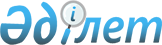 О дальнейшей реорганизации Республиканского государственного предприятия "Казакстан темiр жолы"Постановление Правительства Республики Казахстан от 26 октября 2000 года N 1600

      В соответствии с Законом Республики Казахстан от 9 июля 1998 года Z980272_ "О естественных монополиях" Правительство Республики Казахстан постановляет: 

      1. Реорганизовать Республиканское государственное предприятие "Казакстан темiр жолы" Министерства транспорта и коммуникаций Республики Казахстан (далее - РГП "Казакстан темiр жолы") путем выделения из него в установленном законодательством порядке: 

      1) Актюбинского отдела рабочего снабжения Актюбинского филиала материально-технического снабжения РГП "Казакстан темiр жолы" как имущественного комплекса и создания на базе этого имущественного комплекса открытого акционерного общества "Актюбинский центр торгового обслуживания"; 

      2) Жамбылского отдела рабочего снабжения Алматинского филиала материально-технического снабжения РГП "Казакстан темiр жолы" как имущественного комплекса и создания на базе этого имущественного комплекса открытого акционерного общества "Жамбылский центр торгового обслуживания"; 

      3) Алматинского отдела рабочего снабжения Алматинского филиала материально-технического снабжения РГП "Казакстан темiр жолы" как имущественного комплекса и создания на базе этого имущественного комплекса открытого акционерного общества "Алматинский центр торгового обслуживания"; 

      4) Карагандинского отдела рабочего снабжения Акмолинского центра материально-технического снабжения РГП "Казакстан темiр жолы" как имущественного комплекса и создания на базе этого имущественного комплекса открытого акционерного общества "Карагандинский центр торгового обслуживания"; 

      5) Акмолинского отдела рабочего снабжения Акмолинского центра материально-технического снабжения РГП "Казакстан темiр жолы" как имущественного комплекса и создания на базе этого имущественного комплекса открытого акционерного общества "Акмолинский центр торгового обслуживания"; 

      6) санатория-профилактория РГП "Казакстан темiр жолы", расположенного в Кызылординской области, как имущественного комплекса и создания на базе этого имущественного комплекса открытого акционерного общества "Санаторий-профилакторий "Кызылорда"; 

      7) санатория-профилактория РГП "Казакстан темiр жолы", расположенного в Карагандинской области, как имущественного комплекса и создания на базе этого имущественного комплекса открытого акционерного общества "Санаторий-профилакторий "Арман"; 

      8) санатория-профилактория РГП "Казакстан темiр жолы", расположенного в Актюбинской области, как имущественного комплекса и создания на базе этого имущественного комплекса открытого акционерного общества "Дорожно-оздоровительный центр Западного региона". 

      2. Реорганизовать дочернее государственное предприятие "Желдоримущество" РГП "Казакстан темiр жолы" путем выделения из него в установленном законодательством порядке: 

      1) профилактория, расположенного в Южно-Казахстанской области, как имущественного комплекса и создания на базе этого имущественного комплекса открытого акционерного общества "Санаторий-профилакторий "Арысь"; 

      2) оздоровительно-реабилитационного центра, расположенного в Павлодарской области, как имущественного комплекса и создания на базе этого имущественного комплекса открытого акционерного общества "Оздоровительно-реабилитационный центр "Павлодар". 

      3. Определить основными видами деятельности открытых акционерных обществ, создаваемых: 

      1) в соответствии с подпунктами 1)-5) пункта 1 настоящего постановления - обеспечение населения товарами народного потребления и продуктами питания на железнодорожных станциях; 

      2) в соответствии с подпунктами 6)-8) пункта 1 и пунктом 2 настоящего постановления - оказание лечебно-профилактических услуг населению. 

      4. Комитету государственного имущества и приватизации Министерства финансов Республики Казахстан в установленном законодательством порядке: 

      1) по согласованию с Министерством транспорта и коммуникаций Республики Казахстан утвердить уставы открытых акционерных обществ, создаваемых в соответствии с настоящим постановлением (далее - Общества); 

      2) обеспечить государственную регистрацию Обществ; 

      3) в месячный срок после государственной регистрации Обществ передать права владения и пользования государственными пакетами акций Обществ Министерству транспорта и коммуникаций Республики Казахстан;     4) совместно с Министерством транспорта и коммуникаций Республики Казахстан внести предложения о приватизации государственных пакетов акций Обществ;     5) принять иные меры, вытекающие из настоящего постановления.     5. Настоящее постановление вступает в силу со дня подписания.     Премьер-Министр  Республики Казахстан     (Специалисты: Мартина Н.А.,                   Польский В.Ф.) 
					© 2012. РГП на ПХВ «Институт законодательства и правовой информации Республики Казахстан» Министерства юстиции Республики Казахстан
				